2021年度台州市建筑业计分满分人员报名、培训考核计划表备注：1.时间如有调整以报名数据汇总发布计划为准。2.请使用，进入浏览器后，使用极速模式。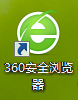 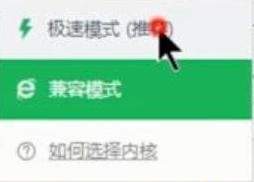 3.注册报名：j s p x .x in w o r k s.n e t(请自行删除字母间的空格再访问)月 份系统报名时间培训考核时间备注1月份1月6-20日1月31日（周六）2月份取消取消因疫情学校管控取消3月份3月8-11日3月13日（周六）4月份4月12-15日4月17日（周六）5月份5月10-13日5月15日（周六）6月份5月31日-6月3日6月5日（周六）7月份7月5日-8日7月10日（周六）8月份8月2-5日8月7日（周六）9月份9月6-9日9月11日（周六）10月份10月11-14日10月16日（周六）11月份11月1-4日11月6日（周六）12月份12月6-9日12月11日（周六）